de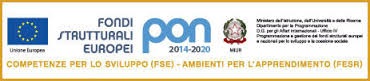 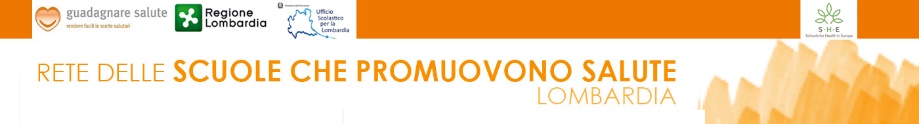 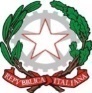 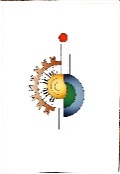 MINISTERO DELL’ISTRUZIONEISTITUTO COMPRENSIVO CALVISANOVia San Michele 102 – 25012 CALVISANOTel. 030 968013 - Fax 030 9988381 -  C.F. 94007010179e-mail: bsic84800a@pec.istruzione.it - bsic84800a@istruzione.it - web: www.iccalvisano.edu.itAUTORIZZAZIONE (da consegnare ai docenti) I sottoscritti_____________________________________________________________________Genitori dell’alunna/o________________________________________________ frequentante la scuola ______________________________________________________ di ______________________________ Classe__________________________ sez. _________ AUTORIZZANO  i docenti a riprendere e/o a far riprendere in video e/o fotografare il/la propri___ figli___, in occasione della consegna dei diari da parte della Polizia di Stato per il progetto “Il diario per una vita migliore"  .Luogo ____________________________________ data	____________________________________Firma (madre) ________________________ (padre)________________________